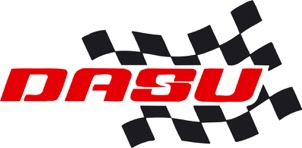 Skema til forslag til reglementsændringer  NR 8Skema til forslag til reglementsændringer  NR 8Skema til forslag til reglementsændringer  NR 8Reglementsnummer279EReglementspunkt279E.8.1Reglementspunkt279E.8.1Reglementspunkt279E.8.1Side8Nuværende tekst279E.8.1 BAKSPEJL ELLER LIGN. SIDE ELLER FORRUDE Må ikke forefindes på bilen.Nuværende tekst279E.8.1 BAKSPEJL ELLER LIGN. SIDE ELLER FORRUDE Må ikke forefindes på bilen.Nuværende tekst279E.8.1 BAKSPEJL ELLER LIGN. SIDE ELLER FORRUDE Må ikke forefindes på bilen.Nuværende tekst279E.8.1 BAKSPEJL ELLER LIGN. SIDE ELLER FORRUDE Må ikke forefindes på bilen.Nuværende tekst279E.8.1 BAKSPEJL ELLER LIGN. SIDE ELLER FORRUDE Må ikke forefindes på bilen.Tekst bør ændres til:279E.8.1 BAKSPEJLE samt SIDE ELLER FORRUDE 2 stk sidespejle må monteres. Disse skal være forsvarligt monteret enten på chassis eller karosseri med forstærkningsplade af metal med en tykkelse på minimum 1 mm på bagside af karosseri men en minimumstørrelse på 20cm2.Sidespejle må ikke øge den tilladte bredde af karten og skal monteres med en afstand der minimum er 5cm bredere end åbningen på GatenTekst bør ændres til:279E.8.1 BAKSPEJLE samt SIDE ELLER FORRUDE 2 stk sidespejle må monteres. Disse skal være forsvarligt monteret enten på chassis eller karosseri med forstærkningsplade af metal med en tykkelse på minimum 1 mm på bagside af karosseri men en minimumstørrelse på 20cm2.Sidespejle må ikke øge den tilladte bredde af karten og skal monteres med en afstand der minimum er 5cm bredere end åbningen på GatenTekst bør ændres til:279E.8.1 BAKSPEJLE samt SIDE ELLER FORRUDE 2 stk sidespejle må monteres. Disse skal være forsvarligt monteret enten på chassis eller karosseri med forstærkningsplade af metal med en tykkelse på minimum 1 mm på bagside af karosseri men en minimumstørrelse på 20cm2.Sidespejle må ikke øge den tilladte bredde af karten og skal monteres med en afstand der minimum er 5cm bredere end åbningen på GatenTekst bør ændres til:279E.8.1 BAKSPEJLE samt SIDE ELLER FORRUDE 2 stk sidespejle må monteres. Disse skal være forsvarligt monteret enten på chassis eller karosseri med forstærkningsplade af metal med en tykkelse på minimum 1 mm på bagside af karosseri men en minimumstørrelse på 20cm2.Sidespejle må ikke øge den tilladte bredde af karten og skal monteres med en afstand der minimum er 5cm bredere end åbningen på GatenTekst bør ændres til:279E.8.1 BAKSPEJLE samt SIDE ELLER FORRUDE 2 stk sidespejle må monteres. Disse skal være forsvarligt monteret enten på chassis eller karosseri med forstærkningsplade af metal med en tykkelse på minimum 1 mm på bagside af karosseri men en minimumstørrelse på 20cm2.Sidespejle må ikke øge den tilladte bredde af karten og skal monteres med en afstand der minimum er 5cm bredere end åbningen på GatenBegrundelse:Der er alt for mange situationer specielt efter starterne hvor sidespejle kunne afhjælpe kontakt Specielt ved starter på baner med kort afstand til første sving som eks, Tomelilla, Kolding og Sæby. Begrundelse:Der er alt for mange situationer specielt efter starterne hvor sidespejle kunne afhjælpe kontakt Specielt ved starter på baner med kort afstand til første sving som eks, Tomelilla, Kolding og Sæby. Begrundelse:Der er alt for mange situationer specielt efter starterne hvor sidespejle kunne afhjælpe kontakt Specielt ved starter på baner med kort afstand til første sving som eks, Tomelilla, Kolding og Sæby. Begrundelse:Der er alt for mange situationer specielt efter starterne hvor sidespejle kunne afhjælpe kontakt Specielt ved starter på baner med kort afstand til første sving som eks, Tomelilla, Kolding og Sæby. Begrundelse:Der er alt for mange situationer specielt efter starterne hvor sidespejle kunne afhjælpe kontakt Specielt ved starter på baner med kort afstand til første sving som eks, Tomelilla, Kolding og Sæby. Dette forslag er indsendt af (skal udfyldes):Morten ClausenDette forslag er indsendt af (skal udfyldes):Morten ClausenDette forslag er indsendt af (skal udfyldes):Morten ClausenDato:18-07-2023Dato:18-07-2023